Методическая консультацияДетская одаренность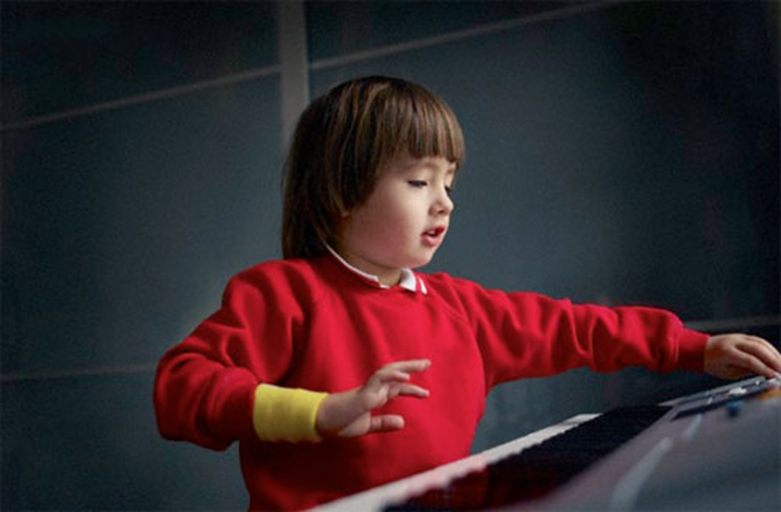 Подготовила : Килёва О.Нвоспитатель группы №4                                                                                                МБДОУ № 61 «Лель»г. Сургут2014г.Одаренность - это системное, развивающееся в течение жизни качество психики, которое определяет возможность достижения человеком более высоких, незаурядных результатов в одном или нескольких видах деятельности по сравнению с другими людьми.Одаренный ребенок - это ребенок, который выделяется яркими, очевидными, иногда выдающимися достижениями (или имеет внутренние предпосылки для таких достижений) в том или ином виде деятельности.Качественное своеобразие и характер развития одаренности - это всегда результат сложного взаимодействия наследственности (природных задатков) и социокультурной среды, опосредованного деятельностью ребенка (игровой, учебной, трудовой). При этом особое значение имеют собственная активность ребенка, а также психологические механизмы саморазвития личности, лежащие в основе формирования и реализации индивидуального дарования.Потенциальные предпосылки к достижениям в разных видах деятельности присущи многим детям, однако не все они демонстрируют реальные незаурядные результаты. В некоторых случаях причиной, задерживающей становление одаренности, несмотря на высокий уровень способностей, являются те или иные трудности развития ребенка, например, заикание, повышенная тревожность, конфликтный характер общения и т.п. При оказании такому ребенку психолого-педагогической поддержки эти барьеры могут быть сняты.В качестве одной из причин отсутствия проявлений того или иного вида одаренности может быть недостаток необходимых знаний, умений и навыков, а также недоступность (в силу условий жизни) предметной области деятельности, соответствующей дарованию ребенка.Специфика одаренности в детском возрасте:1) Детская одаренность часто выступает как проявление закономерностей возрастного развития. Каждый детский возраст имеет свои предпосылки развития способностей. Например, дошкольники характеризуются особой предрасположенностью к усвоению языков, высоким уровнем любознательности, чрезвычайной яркостью фантазии; для старшего подросткового возраста характерными являются различные формы поэтического и литературного творчества и т.п. Высокий относительный вес возрастного фактора в признаках одаренности иногда создает видимость одаренности (т.е. «маску» одаренности, под которой - обычный ребенок) в виде ускоренного развития определенных психических функций, специализации интересов и т.п.2) Под   влиянием   смены   возраста,   образования,   освоения   норм   культурного поведения, типа семейного воспитания и т.п. может происходить «угасание» признаков детской одаренности. Вследствие этого крайне сложно оценить меру устойчивости  одаренности,  проявляемой данным  ребенком на определенном отрезке времени. Кроме того, возникают трудности относительно прогноза превращения одаренного ребенка в одаренного взрослого.3) Своеобразие динамики формирования детской одаренности нередко проявляется в виде неравномерности (рассогласованности) психического развития. Так, наряду с высоким уровнем развития тех или иных способностей наблюдается отставание в развитии письменной и устной речи; высокий уровень специальных способностей может сочетаться с недостаточным развитием общего интеллекта и т.д. В итоге по одним признакам ребенок может идентифицироваться как одаренный, по другим - как отстающий в психическом развитии.4) Проявления детской одаренности зачастую трудно отличить от обученности (или шире - степени социализации), являющейся результатом более благоприятных условий жизни данного ребенка.Оценка конкретного ребенка как одаренного в значительной мере условна. Самые замечательные способности ребенка не являются прямым и достаточным показателем его достижений в будущем. Признаки одаренности, проявляемые в детские годы, даже при самых, казалось бы, благоприятных условиях могут либо постепенно, либо весьма быстро исчезнуть. Учет этого обстоятельства особенно важен при организации практической работы с одаренными детьми. Не стоит использовать словосочетание «одаренный ребенок» в плане констатации (жесткой фиксации) статуса определенного ребенка. Ведь совершенно очевиден психологический драматизм ситуации, когда ребенок, привыкший к тому, что он - «одаренный», на следующих этапах развития вдруг объективно теряет признаки своей исключительности. Исходя из этого, в практической работе с детьми вместо понятия «одаренный ребенок» следует использовать понятие «признаки одаренности ребенка» (или «ребенок с признаками одаренности»).Признаки одаренности проявляются в реальной деятельности ребенка и могут быть выявлены на уровне наблюдения за характером его действий. Об одаренности ребенка следует судить в единстве категорий «могу» и «хочу», поэтому признаки одаренности охватывают два аспекта поведения одаренного ребенка: инструментальный и мотивационный. Инструментальный характеризует способы его деятельности, а мотивационный - отношение ребенка к той или иной стороне действительности, а также к своей деятельности.Инструментальный аспект поведения одаренного ребенка имеет следующие признаки:1) Наличие специфических стратегий деятельности. Способы деятельности одаренного ребенка обеспечивают ее особую, качественно своеобразную продуктивность. При этом выделяют три основных уровня успешности деятельности, с каждым из которых связана своя специфическая стратегия ее осуществления:- быстрое освоение деятельности и высокая успешность ее выполнения;-  использование и изобретение новых способов деятельности в условиях поиска решения в заданной ситуации;-     выдвижение новых целей деятельности за счет более глубокого овладения предметом, ведущее к новому видению ситуации и объясняющее появление неожиданных, на первый взгляд, идей и решений.Для поведения одаренного ребенка характерен главным образом третий уровень успешности - новаторство как выход за пределы требований выполняемой деятельности, что позволяет ему открывать новые приемы и закономерности.2) Сформированность качественно своеобразного индивидуального стиля
деятельности, выражающегося в склонности «все делать по-своему» и связанного с
присущей одаренному ребенку самодостаточной системой саморегуляции.3)     Особый тип организации знаний одаренного ребенка: высокая структурированность; способность видеть изучаемый предмет в системе разнообразных связей; свернутость знаний в соответствующей предметной области при одновременной их готовности развернуться в качестве контекста поиска решения в нужный момент времени; категориальный характер(увлеченность общими идеями, склонность отыскивать и формулировать общие закономерности). Это обеспечивает удивительную легкость перехода от единичного факта или образа к их обобщению и развернутой форме интерпретации.4)  Своеобразный тип обучаемости. Он может проявляться как в высокой скорости и легкости обучения, так и в замедленном темпе обучения, но с последующим резким изменением структуры знаний, представлений и умений. Факты свидетельствуют, что одаренные дети, как правило, уже с раннего возраста отличаются высоким уровнем способности к самообучению, поэтому они нуждаются не столько в целенаправленных учебных воздействиях, сколько в создании вариативной, обогащенной и индивидуализированной образовательной среды.Мотивационный аспект поведения одаренного ребенка имеет следующие признаки:1) Повышенная избирательная чувствительность к определенным сторонам предметной действительности (знакам, звукам, цвету, техническим устройствам, растениям и т.д.) либо определенным формам собственной активности (физической, познавательной, художественно-выразительной и т.д.), сопровождающаяся, как правило, переживанием чувства удовольствия.2) Повышенная познавательная потребность, которая проявляется в ненасытной любознательности, а также готовности по собственной инициативе выходить за пределы исходных требований деятельности.3) Ярко выраженный интерес к тем или иным занятиям или сферам деятельности, чрезвычайно высокая увлеченность каким-либо предметом, погруженность в то или иное дело, что влечет за собой поразительное упорство и трудолюбие.Предпочтение парадоксальной, противоречивой и неопределенной информации, неприятие стандартных, типичных заданий и готовых ответов.4) Высокая требовательность к результатам собственного труда, склонность ставить сверхтрудные цели и настойчивость в их достижении, стремление к совершенству.Поведение одаренного ребенка совсем не обязательно должно соответствовать одновременно всем вышеупомянутым признакам. Но даже наличие одного из этих признаков должно привлечь внимание специалиста и ориентировать его на тщательный и длительный по времени анализ каждого конкретного случая.Виды одаренности.1)  По критерию «вид деятельности и обеспечивающие ее сферы психики»                                        к основным видам деятельности относятся: практическая, теоретическая (учитывая детский возраст, предпочтительнее говорить о познавательной деятельности), художественно-эстетическая, коммуникативная и духовно-ценностная. Сферы психики представлены интеллектуальной, эмоциональной и мотивационно-волевой. Соответственно, могут быть выделены следующие виды одаренности:-   в практической деятельности: одаренность в ремеслах, спортивная и
организационная;- в познавательной деятельности: интеллектуальная одаренность различных видов в
зависимости от предметного содержания деятельности (одаренность в области
естественных и гуманитарных наук, интеллектуальных игр и др.);-  в художественно-эстетической деятельности: хореографическая, сценическая,
литературно-поэтическая, изобразительная, музыкальная одаренность;-   в коммуникативной деятельности: лидерская и аттрактивная одаренность; (аттракция - возникновение при восприятии человека человеком привлекательности одного из них для другого)-   в духовно-ценностной деятельности: одаренность, которая проявляется в создании новых духовных ценностей и служении людям.Классификация видов одаренности по критерию «вид деятельности и обеспечивающие ее сферы психики» является наиболее важной в плане понимания качественного своеобразия природы одаренности. Данный критерий является исходным. Тогда как остальные определяют особенные, в данный момент характерные для человека формы проявления одаренности2) По критерию «степень сформированности одаренности»:-   актуальная одаренность, т.е. психологическая характеристика ребенка с такими наличными (уже достигнутыми) показателями психического развития, которые проявляются в более высоком уровне выполнения деятельности в конкретной предметной области по сравнению с возрастной и социальной нормами (не только в учебной. Но и в широком спектре различных видов деятельности);-   потенциальная одаренность, т.е. психологическая характеристика ребенка, который имеет лишь определенные психические возможности (потенциал) для высоких достижений в том или ином виде деятельности, но не может реализовать свои возможности в данный момент времени в силу их функциональной недостаточности. Развитие этого потенциала может сдерживаться рядом неблагоприятных причин (трудными семейными обстоятельствами, недостаточной мотивацией, низким уровнем саморегуляции, отсутствием необходимой образовательной среды и т.д.);3) По критерию «форма проявления»:- явная одаренность (обнаруживает себя в деятельности ребенка достаточно ярко и
отчетливо, в том числе и при неблагоприятных условиях);-  скрытая одаренность (проявляется в атипичной, замаскированной форме, не
замечается окружающими; при этом может возникнуть опасность ошибочных заключений
об отсутствии одаренности у ребенка);4) По критерию «широта проявлений в различных видах деятельности:-  общая одаренность проявляется по отношению к различным видам деятельности и выступает как основа их продуктивности. В качестве психологического ядра общей одаренности выступает результат интеграции умственных способностей, мотивационной сферы и системы ценностей, вокруг которых выстраиваются эмоциональные, волевые и другие качества личности. Важнейшие аспекты общей одаренности - умственная активность и ее саморегуляция. Под влиянием общей одаренности проявления специальной одаренности выходят на качественно более высокий уровень освоения конкретной деятельности;-  специальная одаренность обнаруживает себя в конкретных видах деятельности и обычно определяется в отношении отдельных областей (поэзия, математика, спорт, общение и т.д.)5) По критерию «особенности возрастного развития»:- ранняя одаренность;- поздняя одаренность.Решающими показателями в проявлении одаренности по данному критерию выступают темп психического развития ребенка, а также те возрастные этапы, на которых одаренность проявляется в явном виде (например, наиболее рано дарования проявляются в сфере искусства, особенно в музыке, несколько позднее - в сфере изобразительного искусства; в науке достижение значимых результатов в виде выдающихся открытий, создании новых областей и методов исследования и т.п. происходит обычно позднее, чем в искусстве, т.к. связано с необходимостью приобретения глубоких и обширных знаний). Важно учитывать, что ускоренное психическое развитие и, соответственно, раннее обнаружение дарований далеко не всегда связаны с высокими достижениями в более старшем возрасте. В свою очередь, отсутствие ярких проявлений одаренности в детском возрасте не означает отрицательного вывода относительно перспектив дальнейшего психического развития личности.По материалам интернет ресурсов:http://neobionika.ru/odarennost.html